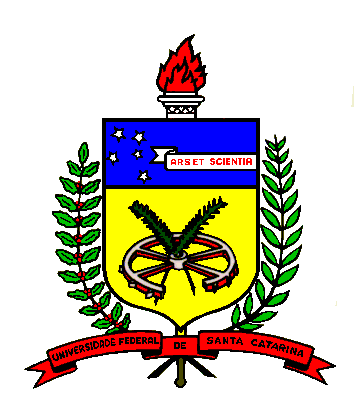 SERVIÇO PÚBLICO FEDERALUNIVERSIDADE FEDERAL DE SANTA CATARINACAMPUS DE CURITIBANOSÀ Coordenadoria de Estágios do Curso de Engenharia Florestal – Campus de CuritibanosDeclaração de concordância de orientação de TCCEu, Professor(a) _________________________________________________, de acordo com o regimento do Trabalho de Conclusão de Curso da Engenharia Florestal, declaro que oriento o(a) acadêmico(a)_______________________________ em seu Planejamento de TCC (CBV7323) ou sua equivalente, do Curso de Graduação em Engenharia Florestal, na(s) área(s) de________________________________________, durante o período de__________________________; e garanto a viabilidade técnica/financeira para a execução do projeto.Curitibanos, SC  _____/_____/_______.________________________________Assinatura do(a) Prof.(ª) orientador(a)